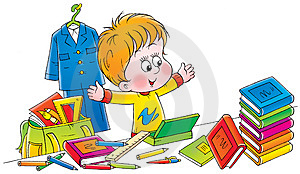 Dle § 36 odst. 4 školského zákona, ve znění účinném od 1. 1. 2017 je zákonný zástupce povinen přihlásit dítě k zápisu k povinné školní docházce, a to v době od 1. dubna do 30. dubna kalendářního roku, v němž má dítě zahájit povinnou školní docházku.Zápis do 1. třídy pro školní rok 2019/2020 se na naší škole uskutečníve čtvrtek 4. dubna 2019 od 14 do 18 hodin v I. a II. třídě ZŠ.K zápisu se dostaví děti narozené v období od 1. 9. 2012 do 31. 8. 2013 a děti, kterým byla odložena povinná školní docházka ve školním roce 2018/2019.Budete potřebovat:rodný list dítěteobčanský průkaz zákonného zástupcecizinci cestovní pas a povolení k pobytupřípadná odborná či lékařská doporučeníRodiče, kteří budou žádat o odklad povinné školní docházky, potřebují:doporučení školského poradenského zařízení (pedagogicko-psychologické poradny, speciálně pedagogického centra)doporučení odborného lékaře nebo klinického psychologaKritéria přijímání dětí do 1. ročníku pro školní rok 2019/2020Základní škola a mateřská škola, Hořiněves, okres Hradec Králové, Hořiněves 4, 503 06 bude přijímat k základnímu vzdělávání do 1. ročníku nejvýše 18 žáků do jedné třídy.Přednostně budou přijati žáci s místem trvalého pobytu ve školském obvodu spádové Základní školy a mateřské školy, Hořiněves, okres Hradec Králové, dle § 36 odst. 7 školského zákona. (Poz. Školský spádový obvod – Hořiněves, Žíželeves, Želkovice a Jeřičky)V případě, že to kapacita školy umožní, budou dále přijímáni sourozenci žáků plnících školní docházku v naší škole ve školním roce 2019/20 z nespádových obvodů.Výběr ostatních žáků bude proveden formou losování.V případě přijetí žáků s přiznanými podpůrnými opatřeními dle vyhlášky č. 27/2016 Sb., popřípadě žáků dle §16 odst. 9 školského zákona, bude počet přijímaných žáků snížen v souladu s právními předpisy. Průběh zápisuZápis se skládá z formální části a rozhovoru s dítětem. Rozhovor s dítětem bude probíhat nejdéle 20 minut.Formální část: Zákonný zástupce požádá o zápis dítěte k plnění povinné školní docházky. Vyplní vlastní Žádost o přijetí k základnímu vzdělávání. Dále vyplní Zápisovou kartu budoucího žáka. Jestliže bude zákonný zástupce žádat o odklad školní docházky, vyplníte Žádost o odklad školní docházky a zároveň předložíte Doporučení školského poradenského zařízení (PPP nebo SPC) a dětského lékaře nebo klinického psychologa. Obě doporučení je třeba dle § 37 odst. 1 školského zákona doložit v době zápisu, tedy nejpozději do 30. dubna 2019! Rozhovor s dítětem bude probíhat za přítomnosti zákonného zástupce. Paní učitelky si popovídají s budoucím prvňáčkem, zjistí míru znalostí a dovedností u budoucího prvňáčka. K dispozici budou mít motivační didaktické pomůcky. Rády vám odpovědí na vaše otázky a doporučí možnosti dalšího rozvíjení znalostí a dovedností vašeho dítěte.RozhodnutíDle zákona č. 561/2004 Sb., o předškolním, základním, středním, vyšším odborném a jiném vzdělávání bude uveřejněn seznam přijatých žáků ve vývěsce školy a na webových stránkách školy do 30 dnů od konání zápisu do 1. ročníku naší ZŠ. Seznam přijatých žáků bude uveřejněn prostřednictvím přidělených registračních čísel žáků po dobu 15 dnů.Rozhodnutí o přijetí ke vzdělávání nebude zasláno v písemné podobě. Rozhodnutí o nepřijetí ke vzdělávání bude zasláno i v písemné podobě. Zákonný zástupce se může seznámit s obsahem spisu a vyjádřit se k podkladům rozhodnutí dne 29. 4. 2019 v době od 13:00 do 15:30 hod u ředitelky školy.Ministerstvo školství, mládeže a tělovýchovy zveřejnilo materiál Informace k organizaci zápisů k povinné školní docházce. Jeho součástí jsou níže uvedená doporučení pro rodiče. JAK MŮŽETE POMOCI SVÝM DĚTEM• Věnujte dítěti soustředěnou pozornost – při rozhovoru s ním se nezabývejte jinou činností, dejte mu najevo zájem, trpělivě je vyslechněte, projevujte vstřícnost a přívětivé chování. • Vyprávějte dítěti a čtěte mu – televize či video nenahradí lidské slovo a osobní kontakt. • Pověřujte dítě drobnými úkoly a domácími pracemi – pěstujte tak jeho samostatnost a zodpovědnost, rozvíjíte i motoriku. • Rozvíjejte poznání z oblasti života lidí, zvířat i rostlin – vedle obecné informovanosti rozšiřujete i jeho slovní zásobu. • Vybírejte vhodné hry a činnosti, sami se do nich zapojte – stavebnice, skládanky, dějové obrázky i práce s drobným výtvarným materiálem rozvíjejí poznání a tvořivost. Vaše účast posiluje citovou zralost dítěte. • Upevňujte prostorovou orientaci a pojmy nahoře, dole, vlevo, vpravo, vpřed, za – výrazně to ovlivňuje základy psaní, čtení a počítání. • Dbejte na vhodné pohybové aktivity a zdravé stravování – příroda je velká tělocvična, prospěje i vám. • Trénujte změny denního režimu související se školní docházkou – ranní vstávání, odbourávání odpoledního spaní, čas pravidelného ukládání k večernímu spánku zmírní každodenní stres pro děti, zákonné zástupce i pedagogy, připravujte dítě na to, co ho čeká nového v době školní docházky. • Vytvářejte sociální situace, kdy se dítě učí jednat s jinými lidmi - uplatňovat základní společenská pravidla při jednání s lidmi, vyřizovat drobné vzkazy, nebát se komunikace ve známém prostředí apod. DESATERO PRO RODIČE 1. Dítě by mělo být dostatečně fyzicky a pohybově vyspělé, vědomě ovládat své tělo, být samostatné v sebeobsluzeDítě splňuje tento požadavek, jestliže:• pohybuje se koordinovaně, je přiměřeně obratné a zdatné (např. hází a chytá míč, udrží rovnováhu na jedné noze, běhá, skáče, v běžném prostředí se pohybuje bezpečně)• svlékne se, oblékne i obuje (zapne a rozepne zip i malé knoflíky, zaváže si tkaničky, oblékne si čepici, rukavice)• je samostatné při jídle (používá správně příbor, nalije si nápoj, stoluje čistě, požívá ubrousek)• zvládá samostatně osobní hygienu (používá kapesník, umí se vysmrkat, umyje a osuší si ruce, použije toaletní papír, použije splachovací zařízení, uklidí po sobě)• zvládá drobné úklidové práce (posbírá a uklidí předměty a pomůcky na určené místo, připraví další pomůcky, srovná hračky)• postará se o své věci (udržuje v nich pořádek)2. Dítě by mělo být relativně citově samostatné a schopné kontrolovat a řídit své chováníDítě splňuje tento požadavek, jestliže:• zvládá odloučení od rodičů• vystupuje samostatně, má svůj názor, vyjadřuje souhlas i nesouhlas• projevuje se jako emočně stálé, bez výrazných výkyvů v náladách• ovládá se a kontroluje (reaguje přiměřeně na drobný neúspěch, dovede odložit přání na pozdější dobu, dovede se přizpůsobit konkrétní činnosti či situaci)• je si vědomé zodpovědnosti za své chování• dodržuje dohodnutá pravidla3. Dítě by mělo zvládat přiměřené jazykové, řečové a komunikativní dovednostiDítě splňuje tento požadavek, jestliže:• vyslovuje správně všechny hlásky (i sykavky, rotacismy, měkčení)• mluví ve větách, dovede vyprávět příběh, popsat situaci apod.• mluví většinou gramaticky správně (tj. užívá správně rodu, čísla, času, tvarů, slov, předložek aj.)• rozumí většině slov a výrazů běžně užívaných v jeho prostředí• má přiměřenou slovní zásobu, umí pojmenovat většinu toho, čím je obklopeno• přirozeně a srozumitelně hovoří s dětmi i dospělými, vede rozhovor, a respektuje jeho pravidla• pokouší se napsat hůlkovým písmem své jméno (označí si výkres značkou nebo písmenem)• používá přirozeně neverbální komunikaci (gesta, mimiku, řeč těla, aj.)• spolupracuje ve skupině4. Dítě by mělo zvládat koordinaci ruky a oka, jemnou motoriku, pravolevou orientaciDítě splňuje tento požadavek, jestliže:• je zručné při zacházení s předměty denní potřeby, hračkami, pomůckami a nástroji (pracuje se stavebnicemi, modeluje, stříhá, kreslí, maluje, skládá papír, vytrhává, nalepuje, správně otáčí listy v knize apod.)• zvládá činnosti s drobnějšími předměty (korálky, drobné stavební prvky apod.)• tužku drží správně, tj. dvěma prsty třetí podložený, s uvolněným zápěstím• vede stopu tužky, tahy jsou při kreslení plynulé, (obkresluje, vybarvuje, v kresbě přibývají detaily i vyjádření pohybu)• umí napodobit základní geometrické obrazce (čtverec, kruh, trojúhelník, obdélník), různé tvary, (popř. písmena)• rozlišuje pravou a levou stranu, pravou i levou ruku (může chybovat)• řadí zpravidla prvky zleva doprava• používá pravou či levou ruku při kreslení či v jiných činnostech, kde se preference ruky uplatňuje (je zpravidla zřejmé, zda je dítě pravák či levák)5. Dítě by mělo být schopné rozlišovat zrakové a sluchové vjemyDítě splňuje tento požadavek, jestliže:• rozlišuje a porovnává podstatné znaky a vlastnosti předmětů (barvy, velikost, tvary, materiál, figuru a pozadí), nachází jejich společné a rozdílné znaky• složí slovo z několika slyšených slabik a obrázek z několika tvarů• rozlišuje zvuky (běžných předmětů a akustických situací i zvuky jednoduchých hudebních nástrojů)• rozpozná rozdíly mezi hláskami (měkké a tvrdé, krátké a dlouhé)• sluchově rozloží slovo na slabiky (vytleskává slabiky ve slově)• najde rozdíly na dvou obrazcích, doplní detaily• rozlišuje jednoduché obrazné symboly a značky i jednoduché symboly a znaky s abstraktní podobou (písmena, číslice, základní dopravní značky, piktogramy)• postřehne změny ve svém okolí, na obrázku (co je nového, co chybí)• reaguje správně na světelné a akustické signály6. Dítě by mělo zvládat jednoduché logické a myšlenkové operace a orientovat se v elementárních matematických pojmechDítě splňuje tento požadavek, jestliže:• má představu o čísle (ukazuje na prstech či předmětech počet, počítá na prstech, umí počítat po jedné, chápe, že číslovka vyjadřuje počet)• orientuje se v elementárních počtech (vyjmenuje číselnou řadu a spočítá počet prvků minimálně v rozsahu do pěti (deseti)• porovnává počet dvou málopočetných souborů, tj. v rozsahu do pěti prvků (pozná rozdíl a určí o kolik je jeden větší či menší)• rozpozná základní geometrické tvary (kruh, čtverec, trojúhelník atd.)• rozlišuje a porovnává vlastnosti předmětů• třídí, seskupuje a přiřazuje předměty dle daného kritéria (korálky do skupin podle barvy, tvaru, velikosti)• přemýšlí, vede jednoduché úvahy, komentuje, co dělá („přemýšlí nahlas“)• chápe jednoduché vztahy a souvislosti, řeší jednoduché problémy a situace, slovní příklady, úlohy, hádanky, rébusy, labyrinty• rozumí časoprostorovým pojmům (např. nad, pod, dole, nahoře, uvnitř a vně, dříve, později, včera, dnes), pojmům označujícím velikost, hmotnost (např. dlouhý, krátký, malý, velký, těžký, lehký)7. Dítě by mělo mít dostatečně rozvinutou záměrnou pozornost a schopnost záměrně si zapamatovat a vědomě se učitDítě splňuje tento požadavek, jestliže:• soustředí pozornost na činnosti po určitou dobu (cca 10-15 min.)• „nechá“ se získat pro záměrné učení (dokáže se soustředit i na ty činnosti, které nejsou pro něj aktuálně zajímavé)• záměrně si zapamatuje, co prožilo, vidělo, slyšelo, je schopno si toto po přiměřené době vybavit a reprodukovat, částečně i zhodnotit• pamatuje si říkadla, básničky, písničky• přijme úkol či povinnost, zadaným činnostem se věnuje soustředěně, neodbíhá k jiným, dokáže vyvinout úsilí a dokončit je• postupuje podle pokynů• pracuje samostatně8. Dítě by mělo být přiměřeně sociálně samostatné a zároveň sociálně vnímavé, schopné soužití s vrstevníky ve skupiněDítě splňuje tento požadavek, jestliže:• uplatňuje základní společenská pravidla (zdraví, umí požádat, poděkovat, omluvit se)• navazuje kontakty s dítětem i dospělými, komunikuje s nimi zpravidla bez problémů, s dětmi, ke kterým pociťuje náklonnost, se kamarádí• nebojí se odloučit na určitou dobu od svých blízkých• je ve hře partnerem (vyhledává partnera pro hru, v zájmu hry se domlouvá, rozděluje a mění si role)• zapojí se do práce ve skupině, při společných činnostech spolupracuje, přizpůsobuje se názorům a rozhodnutí skupiny• vyjednává a dohodne se, vyslovuje a obhajuje svůj názor• ve skupině (v rodině) dodržuje daná a pochopená pravidla, pokud jsou dány pokyny, je srozuměno se jimi řídit• k ostatním dětem se chová přátelsky, citlivě a ohleduplně (dělí se o hračky, pomůcky, pamlsky, rozdělí si úlohy, všímá si, co si druhý přeje)• je schopno brát ohled na druhé (dokáže se dohodnout, počkat, vystřídat se, pomoci mladším)9. Dítě by mělo vnímat kulturní podněty a projevovat tvořivostDítě splňuje tento požadavek, jestliže:• pozorně poslouchá či sleduje se zájmem literární, filmové, dramatické či hudební představení• zaujme je výstava obrázků, loutek, fotografii, návštěva zoologické či botanické zahrady, statku, farmy apod.• je schopno se zúčastnit dětských kulturních programů, zábavných akcí, slavností, sportovních akcí• svoje zážitky komentuje, vypráví, co vidělo, slyšelo, dokáže říci, co bylo zajímavé, co jej zaujalo, co bylo správné, co ne• zajímá se o knihy, zná mnoho pohádek a příběhů, má své oblíbené hrdiny• zná celou řadu písní, básní a říkadel• zpívá jednoduché písně, rozlišuje a dodržuje rytmus (např. vytleskat, na bubínku)• vytváří, modeluje, kreslí, maluje, stříhá, lepí, vytrhává, sestavuje, vyrábí• hraje tvořivé a námětové hry (např. na školu, na rodinu, na cestování, na lékaře), dokáže hrát krátkou divadelní roli10. Dítě by se mělo orientovat ve svém prostředí, v okolním světě i v praktickém životěDítě splňuje tento požadavek, jestliže:• vyzná se ve svém prostředí (doma, ve škole), spolehlivě se orientuje v blízkém okolí (ví, kde bydlí, kam chodí do školky, kde jsou obchody, hřiště, kam se obrátit když je v nouzi apod.)• zvládá běžné praktické činnosti a situace, s nimiž se pravidelně setkává (např. dovede vyřídit drobný vzkaz, nakoupit a zaplatit v obchodě, říci si o to, co potřebuje, ptá se na to, čemu nerozumí, umí telefonovat, dbá o pořádek a čistotu, samostatně se obslouží, zvládá drobné úklidové práce, je schopno se starat o rostliny či drobná domácí zvířata)• ví, jak se má chovat (např. doma, v mateřské škole, na veřejnosti, u lékaře, v divadle, v obchodě, na chodníku, na ulici, při setkání s cizími a neznámými lidmi) a snaží se to dodržovat• má poznatky ze světa přírody živé i neživé, lidí, kultury, techniky v rozsahu jeho praktických zkušeností (např. orientuje se v tělesném schématu, umí pojmenovat jeho části i některé orgány, rozlišuje pohlaví, ví, kdo jsou členové rodiny a čím se zabývají, rozlišuje různá povolání, pomůcky, nástroje, ví, k čemu jsou peníze, zná jména některých rostlin, stromů, zvířat a dalších živých tvorů, orientuje se v dopravních prostředcích, zná některé technické přístroje), rozumí běžným okolnostem, dějům, jevům, situacím, s nimiž se bezprostředně setkává (např. počasí a jeho změny, proměny ročních období, látky a jejich vlastnosti, cestování, životní prostředí a jeho ochrana, nakládání s odpady)• přiměřeným způsobem se zapojí do péče o potřebné• má poznatky o širším prostředí, např. o naší zemi (města, hory, řeky, jazyk, kultura), o existenci jiných zemí a národů, má nahodilé a útržkovité poznatky o rozmanitosti světa jeho řádu (o světadílech, planetě Zemi, vesmíru)• chová se přiměřeně a bezpečně ve školním i domácím prostředí i na veřejnosti (na ulici, na hřišti, v obchodě, u lékaře), uvědomuje si možná nebezpečí (odhadne nebezpečnou situaci, je opatrné, neriskuje), zná a zpravidla dodržuje základní pravidla chování na ulici (dává pozor při přecházení, rozumí světelné signalizaci)• zná faktory poškozující zdraví (kouření)• uvědomuje si rizikové a nevhodné projevy chování, např. šikana, násilí